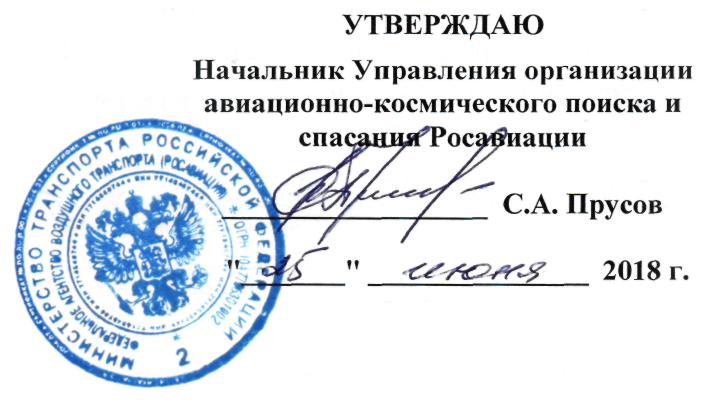 Дополнительная профессиональная программаповышения квалификации"ЕЖЕГОДНАЯ АВАРИЙНО-СПАСАТЕЛЬНАЯ ПОДГОТОВКА ЭКИПАЖЕЙ ВЕРТОЛЕТА BELL 429 ПРИ ВЫНУЖДЕННОЙ ПОСАДКЕ НА СУШУ"г. Ростов-на-Дону2018 г.Тематика аварийно-спасательной подготовки ЭКИПАЖЕЙ ВЕРТОЛЕТА Bell 429№ п/пНаименование                                                          учебных дисциплин и тем.Форма проведения занятий.Форма проведения занятий.Форма проведения занятий.№ п/пНаименование                                                          учебных дисциплин и тем.Всего часов.В том числе.В том числе.№ п/пНаименование                                                          учебных дисциплин и тем.Всего часов.Теоретичес-кая подго-товка.Практичес-кая подго-товка.1.Модуль 1 "Теоретическая подготовка экипажей вертолета Bell 429 по аварийно-спасательной подготовке при вынужденной посадке на сушу".88-1.1.Система поиска и спасания пассажиров и членов экипажа ВС, терпящего бедствие.22-1.2.Аварийные ситуации на борту ВС и факторы угрозы для пассажиров и членов экипажа.33-1.3.Бортовое аварийно-спасательное оборудование воздушного судна.33-2.Модуль 2 "Практическая подготовка экипажей вертолета Bell 429 по аварийно-спасательной подготовке при вынужденной посадке на сушу".8172.1.Входное тестирование.0,50,5-2.2.Анализ результатов АП в ГА за последний год. Разбор отдельных АП.0,50,5-2.3.Применение аварийно-спасательного оборудования.7-7Итого:1697